بطاقة متابعة زمنية خاصة بمناقشة الدكتوراه ل.م.دFiche de suivi temporelle pour soutenance de Doctorat L.M.D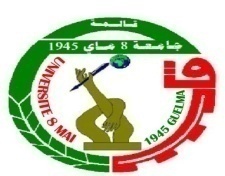               بطاقة متابعة زمنية خاصة بمناقشة الدكتوراه -علـوم-Fiche de suivi temporelle pour soutenance de Doctorat en ScienceAnnée universitaireالسنة الجامعيةاسم ولقب المترشح:اسم ولقب الأستاذ المشرف :Nom & Prénom de Candidat :Nom & Prénom de l’encadreur : اسم ولقب المترشح:اسم ولقب الأستاذ المشرف :Nom & Prénom de Candidat :Nom & Prénom de l’encadreur : الميدان:Domaine:الشعبة:التخصص:Filière :Spécialité :الشعبة:التخصص:Filière :Spécialité :كليــــة :Faculté :تاريخ إرسال مقرر الترخيص بالمناقشة إلى نيابة رئاسة الجامعة Date d’envoi au VR-PG3تاريخ إرسال الملف إلى الكليةDate d’envoi au faculté2تاريخ إيداع الملف بنيابة رئاسة الجامعةDate de dépôt de dossier au VR-PG1مـــتابعــة مــــراحـــل سـيـــر المـــلـــفاسم ولقب المترشح :Nom & Prénom de candidat :اسم ولقب الأستاذ  المشرف:Nom & Prénom de   l’encadreur :اسم ولقب الأستاذ  المشرف:Nom & Prénom de   l’encadreur :الشعبـة:Filière :الشعبـة:Filière :كليــــة :Faculté :Année universitaireالسنة الجامعيةتاريخ إرسال مقرر الترخيص بالمناقشة إلى نيابة رئاسة الجامعة Date d’envoi au VR-PG3تاريخ إرسال الملف إلى الكليةDate d’envoi au faculté2تاريخ إيداع الملف بنيابة رئاسة الجامعةDate de dépôt de dossier au VR-PG1